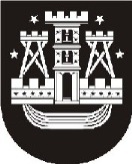 KLAIPĖDOS MIESTO SAVIVALDYBĖS ADMINISTRACIJOS DIREKTORIUSĮSAKYMASDĖL KLAIPĖDOS MIESTO SAVIVALDYBĖS ADMINISTRACIJOS DIREKTORIAUS 2016 M. KOVO 4 D. ĮSAKYMO NR. AD1-654 „DĖL KLAIPĖDOS MIESTO SAVIVALDYBĖS ADMINISTRACIJOS 2016 METŲ VEIKLOS PLANO PROGRAMŲ PATVIRTINIMO“ PAKEITIMO2016 m. rugpjūčio 3 d. Nr. AD1-2380KlaipėdaVadovaudamasis Lietuvos Respublikos vietos savivaldos įstatymo 18 straipsnio 1 dalimi ir Klaipėdos miesto savivaldybės tarybos 2016 m. liepos 28 d. sprendimu Nr. T2-200 „Dėl Klaipėdos miesto savivaldybės tarybos 2015 m. gruodžio 22 d. sprendimo Nr. T2-333 „Dėl Klaipėdos miesto savivaldybės 2016–2018 metų strateginio veiklos plano patvirtinimo“ pakeitimo“,pakeičiu Klaipėdos miesto savivaldybės administracijos 2016 metų veiklos plano programas Nr. 01–Nr. 13, patvirtintas Klaipėdos miesto savivaldybės administracijos direktoriaus 2016 m. kovo 4 d. įsakymu Nr. AD1-654 „Dėl Klaipėdos miesto savivaldybės administracijos 2016 metų veiklos plano programų patvirtinimo“, ir jas išdėstau nauja redakcija (pridedama).ParengėStrateginio planavimo skyriaus vyriausioji specialistėSnieguolė Kačerauskaitė, tel. 39 61 662016-08-01Savivaldybės administracijos direktoriusSaulius Budinas